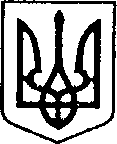    УКРАЇНАЧЕРНІГІВСЬКА ОБЛАСТЬН І Ж И Н С Ь К А    М І С Ь К А    Р А Д АВ И К О Н А В Ч И Й    К О М І Т Е ТР І Ш Е Н Н Явід _03.01._ 2019 р.     	 	           м. Ніжин					№ _1_Про встановлення батьківської доплатиза харчування учнів 1-4 класівзакладів загальної середньої освіти та затвердження категорій учнів 1-11 класів,які харчуються за кошти міського бюджетуВідповідно до ст. 28, 32, 42, 52, 59 Закону України «Про місцеве самоврядування в Україні», з метою забезпечення соціального  захисту учнів закладів загальної середньої освіти  м. Ніжина  шляхом організації безперебійного гарячого харчування, залучення батьківської громади до організації та контролю за  харчуванням учнів, сприяння збереженню здоров’я учнів, забезпечення їх повноцінним, збалансованим харчуванням, виконавчий комітет Ніжинської міської ради вирішив:	1. Встановити з 01.01.2019 року батьківську доплату за харчування учнів 1-4 класів в розмірі 30% від вартості сніданку на один день (крім учнів категорійних родин, вказаних у п.2 даного рішення).	2. Затвердити з 01.01.2019 року категорії учнів 1-11 класів, які харчуються за кошти міського бюджету: із числа дітей-сиріт; дітей, позбавлених батьківського піклування; дітей із прийомних родин;  із числа дітей з особливими освітніми потребами, які навчаються в  інклюзивних класах; батьки яких, отримують допомогу відповідно до Закону України "Про державну соціальну допомогу малозабезпеченим сім’ям"; дітей, які постраждали внаслідок Чорнобильської катастрофи; -дітей, які прибули до м. Ніжина з Донецької та Луганської областей, де проводиться антитерористична операція (ООС); дітей, батьки яких є учасниками антитерористичної операції (ООС); дітей загиблих батьків під час бойових дій (1-й та 2-й сніданки).	3. Управлінню освіти Ніжинської міської ради Чернігівської області (Крапив’янський С.М.) протягом  5 днів з дня прийняття рішення оприлюднити його на офіційному сайті Ніжинської міської ради. 	4. Контроль за виконанням рішення покласти на заступника міського голови з питань діяльності виконавчих органів ради  Алєксєєнка І.В.Міський голова                                                    		А.В. ЛінникВІЗУЮТЬ:Начальник Управління освіти                                 	С.М. Крапив’янський  Заступник міського головиголови з питань діяльностівиконавчих органів ради			    		І.В.АлєксєєнкоНачальник фінансового управління                          	Л.В.ПисаренкоНачальник відділу юридично-кадрового забезпечення  			В.О.Лега Керуючий справами                                                         С.О.Колесник виконавчого комітету міської радиПОЯСНЮВАЛЬНА ЗАПИСКАдо проекту рішення «Про встановлення батьківської доплати за харчування учнів 1-4 класів закладів загальної середньої освіти та затвердження категорій учнів 1-11 класів, які харчуються за кошти міського бюджету»	1. Обгрунтування необхідності прийняття рішення.	Управління освіти виносить на розгляд виконавчого комітету проект рішення  «Про встановлення батьківської доплати за харчування учнів 1-4 класів закладів загальної середньої освіти та затвердження категорій учнів 1-11 класів, які харчуються за кошти міського бюджету». На виконання заходів міської програми «Соціальний  захист  учнів закладів загальної середньої освіти   м. Ніжина  шляхом організації гарячого харчування  у 2018 році» з міського бюджету було передбачено 8 991,0  тис. грн.. У зв’язку із підвищенням цін на продукти  харчування Управлінням освіти попередньо обрахована вартість сніданків (17,0 грн) на 2019 рік. Тому сума коштів на виконання вищевказаної програми збільшилась до 9827,7 тис. грн., що є суттєвим навантаженням  для міського бюджету.  	2. Загальна характеристика і основні положення проекту.	Проект рішення встановлює батьківську доплату за сніданки учнів 1-4 класів та затверджує категорії учнів 1-11 класів, які харчуються за кошти міського бюджету. 	3. Стан нормативно-правової бази у даній сфері правового регулювання.	Даний проект складений на виконання ст.ст. 28, 42, 52, 59 Закону України «Про місцеве самоврядування в Україні».Фінансово-економічне обґрунтування.Станом на листопад 2018 року у закладах загальної середньої освіти за кошти міського бюджету харчуються  3537 учнів, що становить 50,5% від загальної кількості. З них: 3114 учнів 1-4 класів, серед яких  263 дитини з категорійних родин;  423 учні  5-11 класів  із числа категорійних родин отримують сніданки за кошти міського бюджету. Загальна кількість учнів 1-11 класів з категорійних родин  – 686:діти із числа сиріт, під опікою - 76;діти із малозабезпечених родин - 281;діти з особливими освітніми потребами, які навчаються в інклюзивних класах - 15;діти, які прибули до м. Ніжина з Донецької, Луганської областей- 27;діти, батьки яких є учасниками АТО (ООС) - 275;діти загиблих учасників АТО (ООС) - 12.Управлінням освіти проведені попередні розрахунки вартості сніданків у 2019 році. Вона становитиме 17,0 грн. У проекті Програми «Соціальний  захист  учнів закладів загальної середньої освіти м. Ніжина  шляхом організації гарячого харчування у 2019 році», оприлюдненому на сайті міської ради, загальна сума коштів на харчування складає 9 827,7 тис грн. При запроваджені батьківської доплати для учнів 1-4 класів (крім категорійних учнів) у розмірі 30%, витрати міського бюджету зменшаться на 2 303,5 тис. грн. та становитимуть 7 524,2 тис. грн.Розрахунок коштів за харчування учнів в закладах загальної середньої освіти у зв’язку із запровадженням часткової батьківської доплати (30%)становитиме: 5,10 грн.  х 2754 учні х 164 дні = 2 303,5 тис. грн. за рік.5. Прогноз соціально-економічних та інших наслідків прийняття проекту.	Прийняття проекту дозволить забезпечити безперебійним гарячим харчуванням учнів закладів загальної середньої освіти міста та соціальний захист учнів із категорійних сімей.6. Доповідати проект на засіданні буде начальник Управління освіти Станіслав Миколайович Крапив’янський.Начальник Управління освіти                                   С.М.Крапив’янський